FRANCOIS Hervé  641, Chemin Royal                                                                                                                        57260 DIEUZE                                                                                                                               Tél : 03 87 86 95 62 / 06 22 08 87 58                                                     herve.francois@veterinaire.fr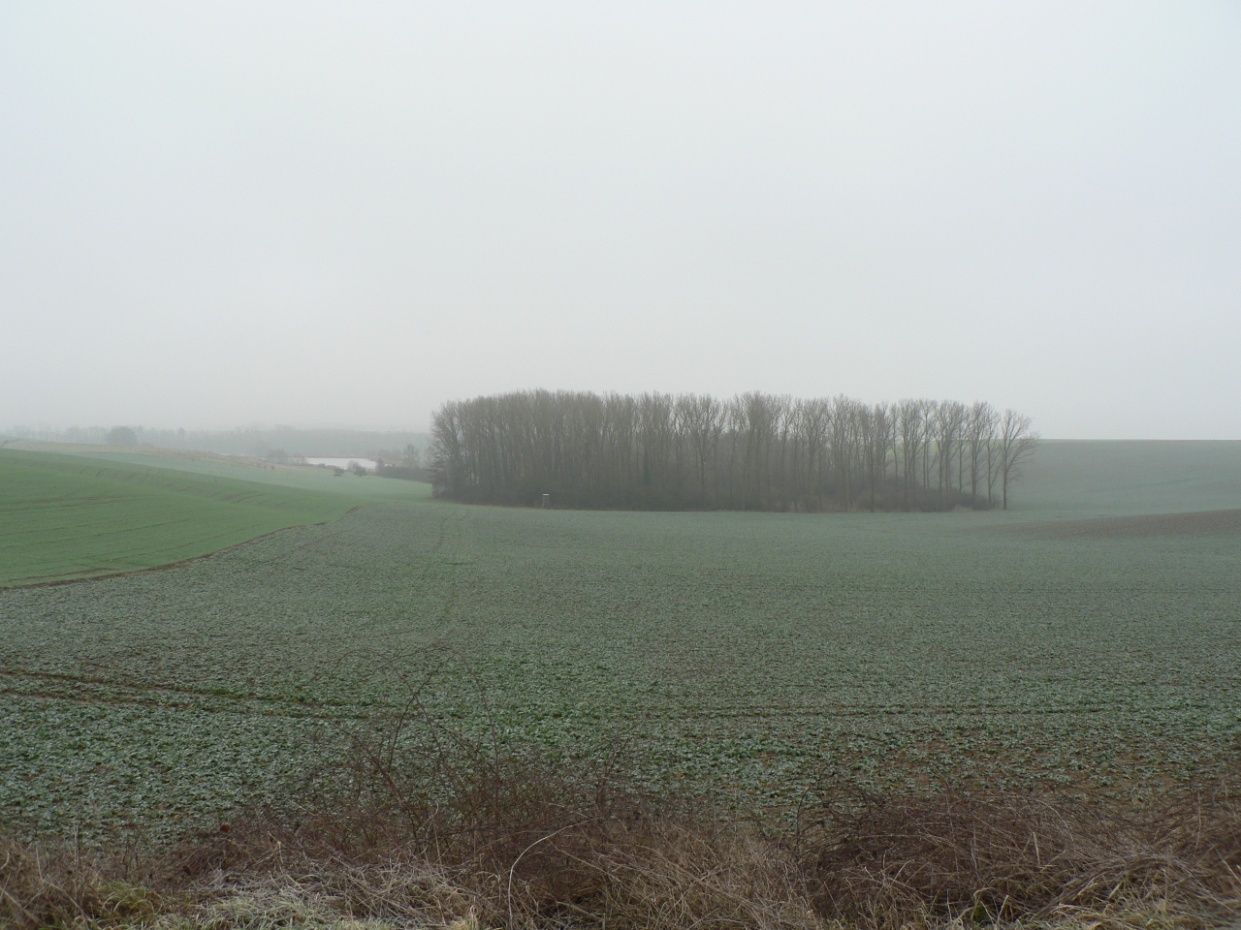 Ph1 : Vue de loin (côté Nord du bois du Rouge Poirier), le 19/01/2015. 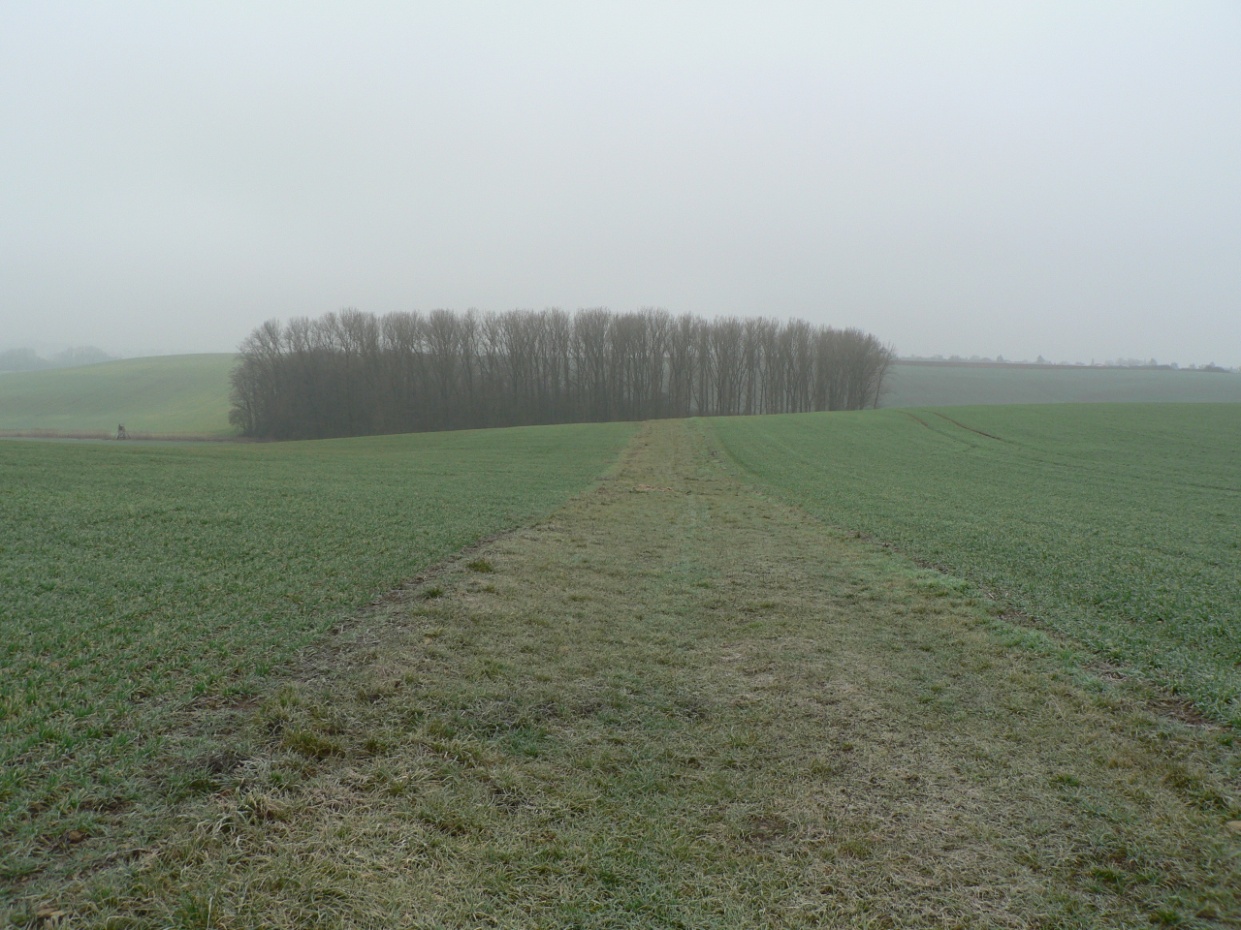 Ph2 : Vue de loin (côté Est du bois du Rouge Poirier), le 19/01/2015.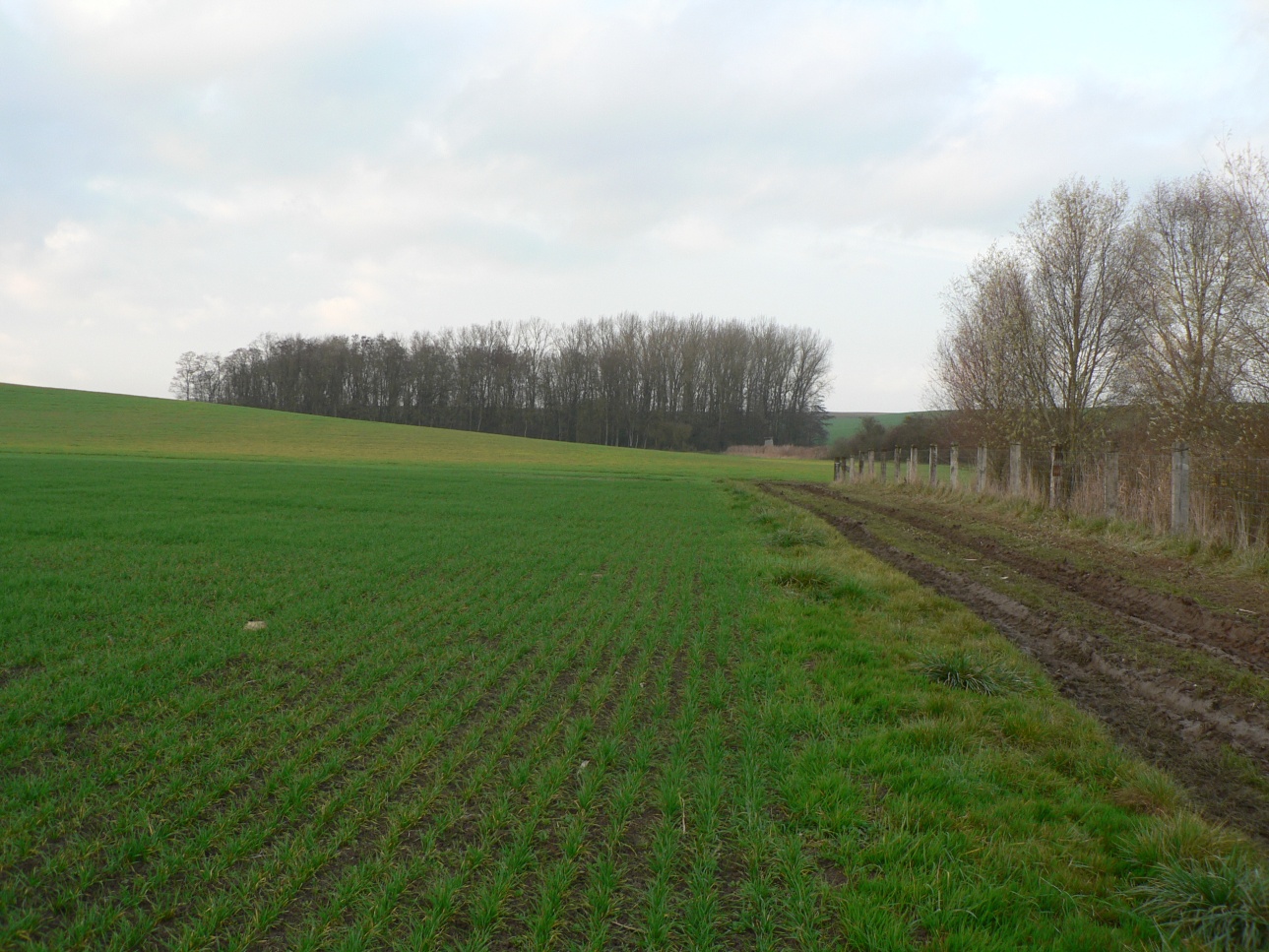 Ph3 : Vue de loin (côté Sud du bois du Rouge Poirier), le 22/12/2014. Photo prise depuis la queue du Neuf Etang.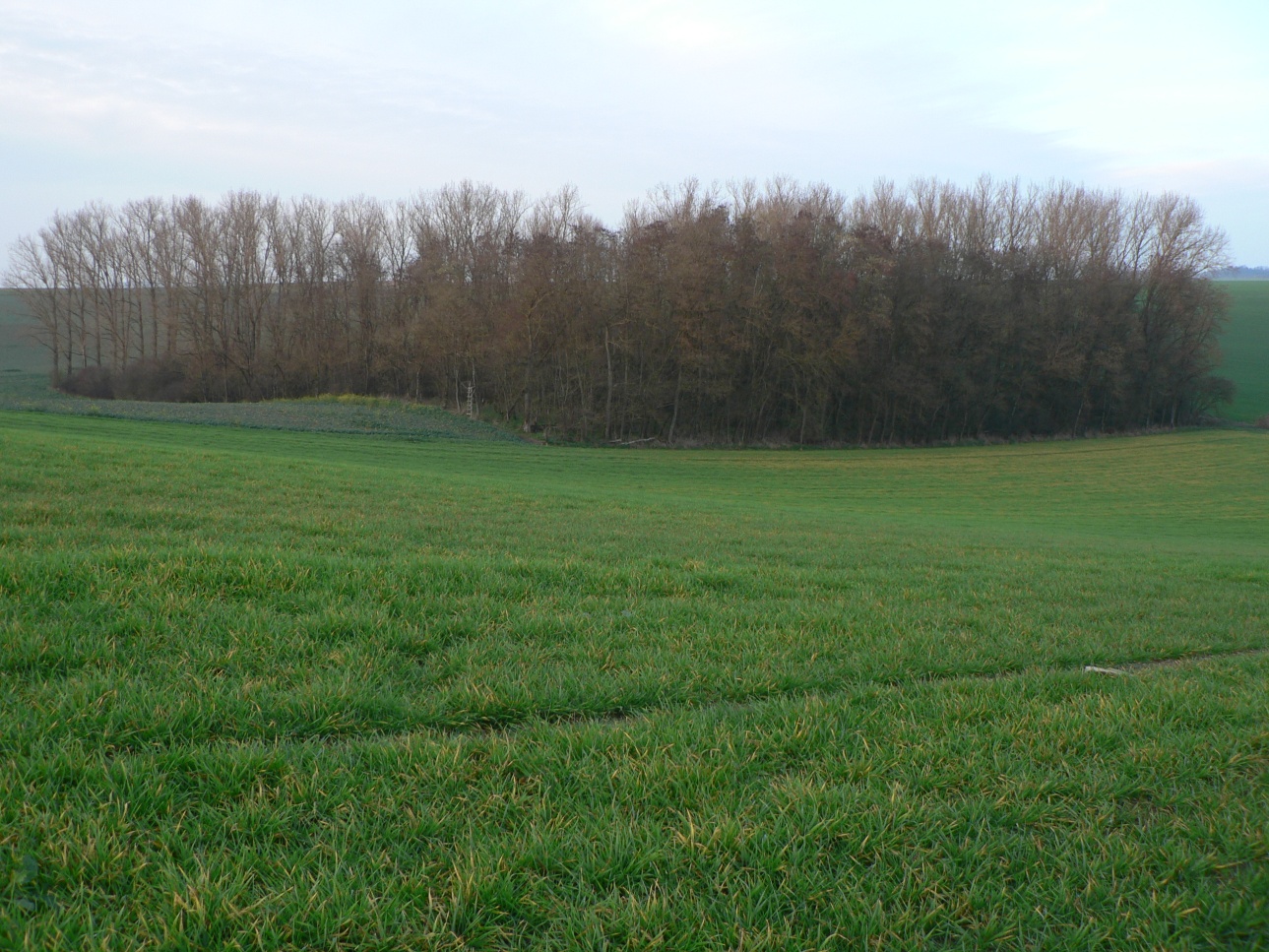 Ph4 : Vue de loin (côté Sud-Ouest du bois du Rouge Poirier), le 22/12/2014. Les acacias en premier plan. 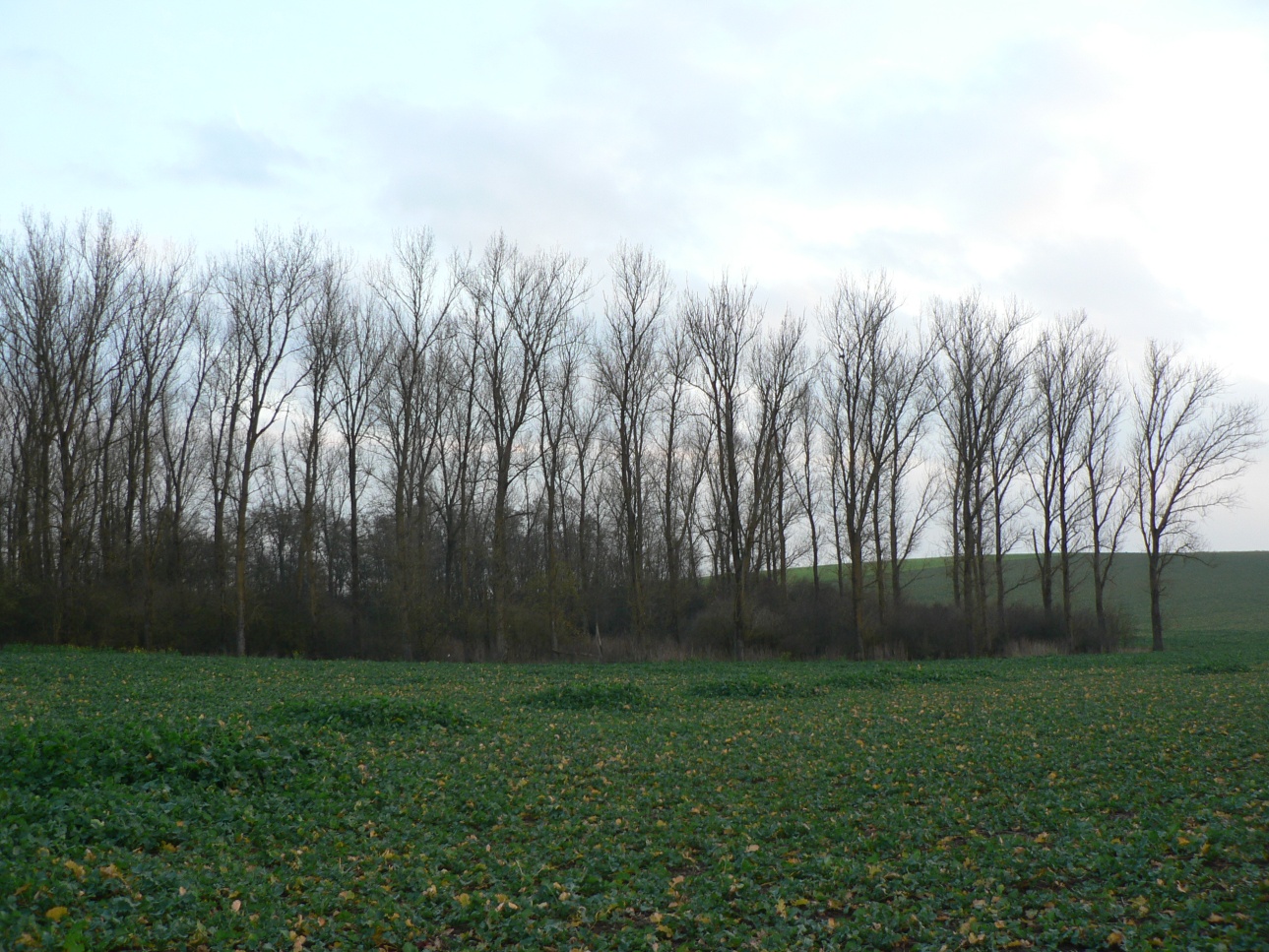 Ph5 : Vue rapprochée côté Nord ; beaucoup de peupliers sont tombés depuis la tempête de 1999. Le 22/12/2014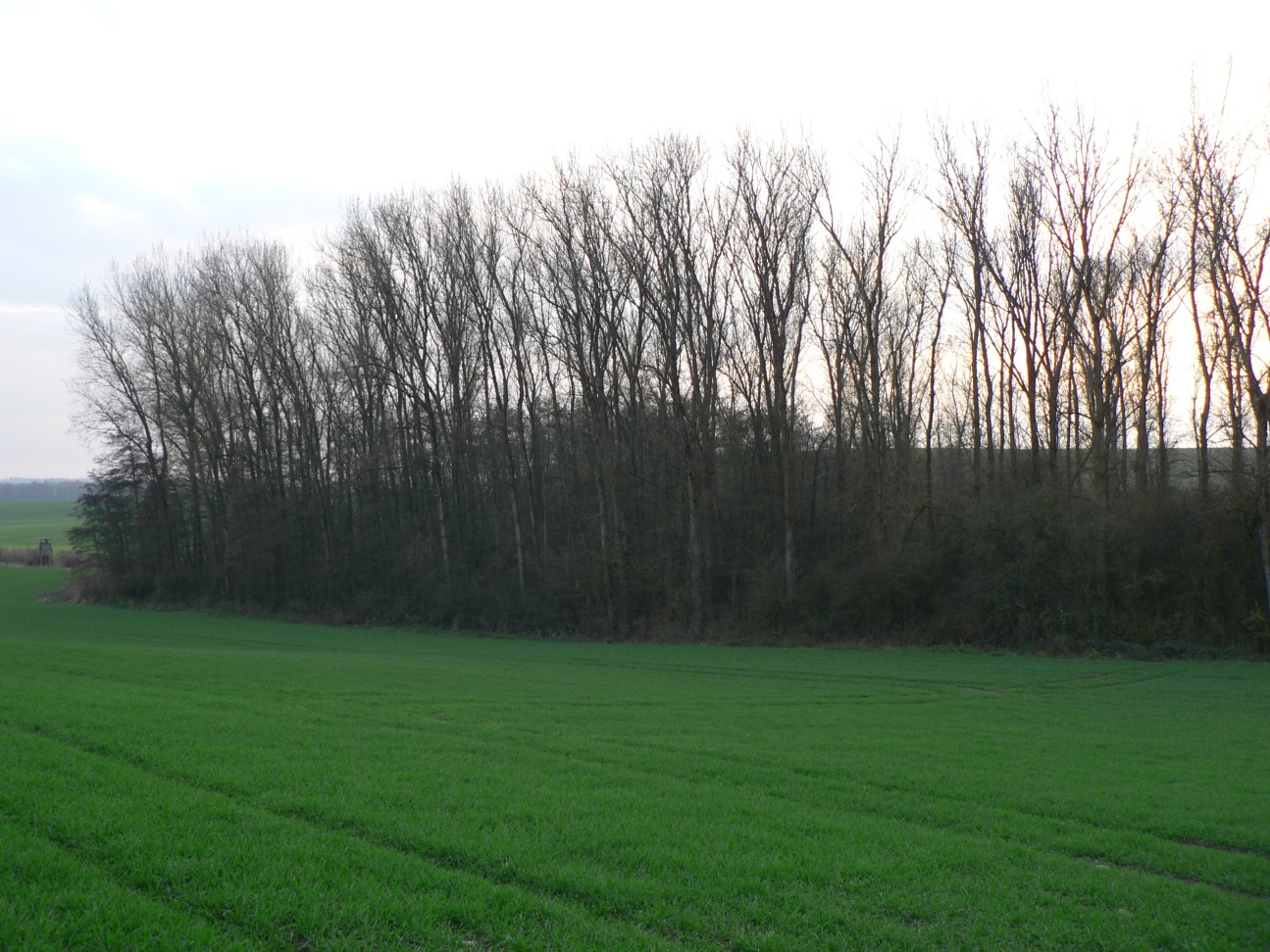 Ph6 : Vue rapprochée côté Est ; le cours d’eau coule entre la parcelle cultivée et la lisière du bois. Le 22/12/2014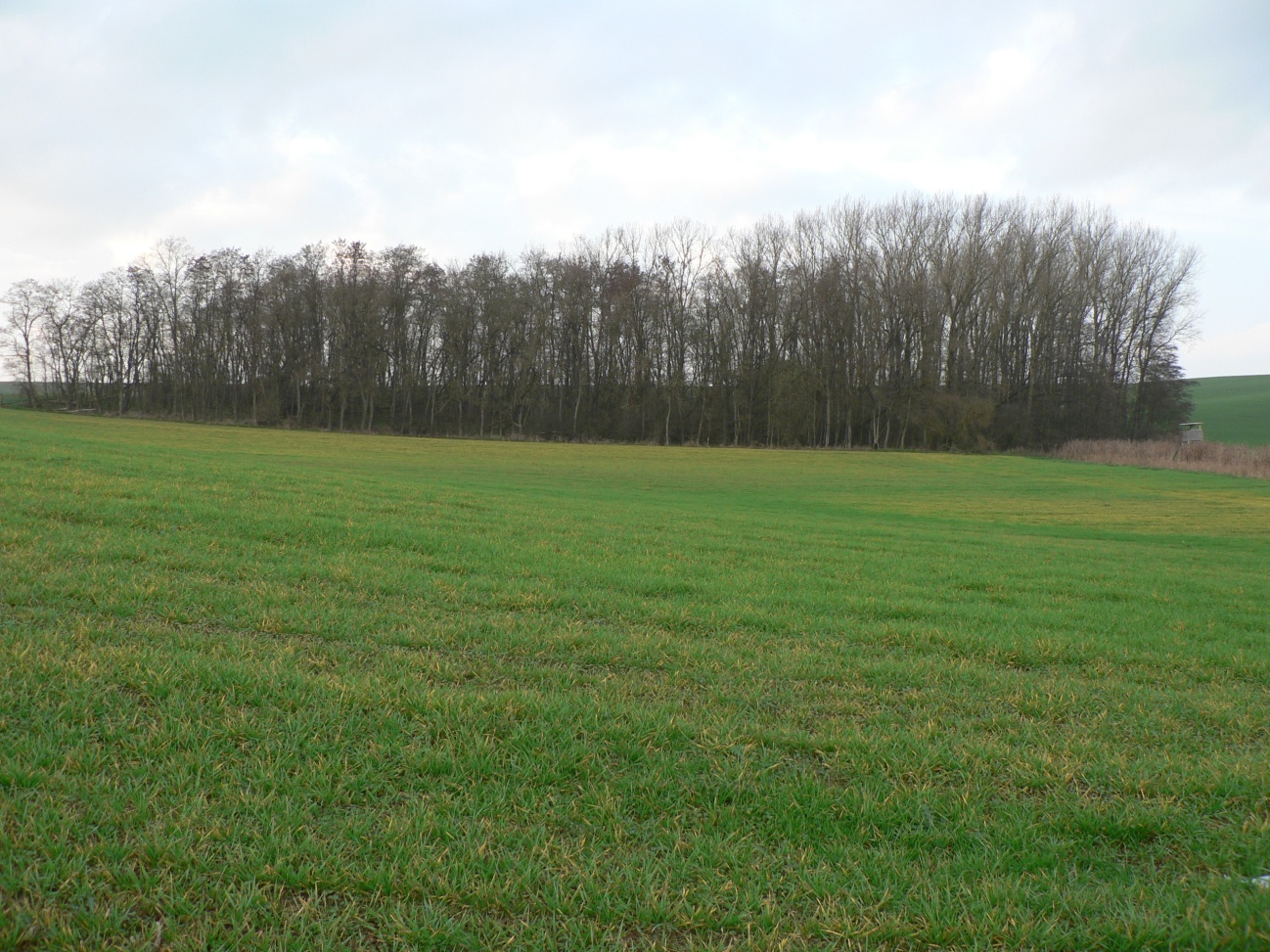 Ph7 : Vue rapprochée côté Sud ; les acacias à gauche et la peupleraie encore en état à droite. Le 22/12/2014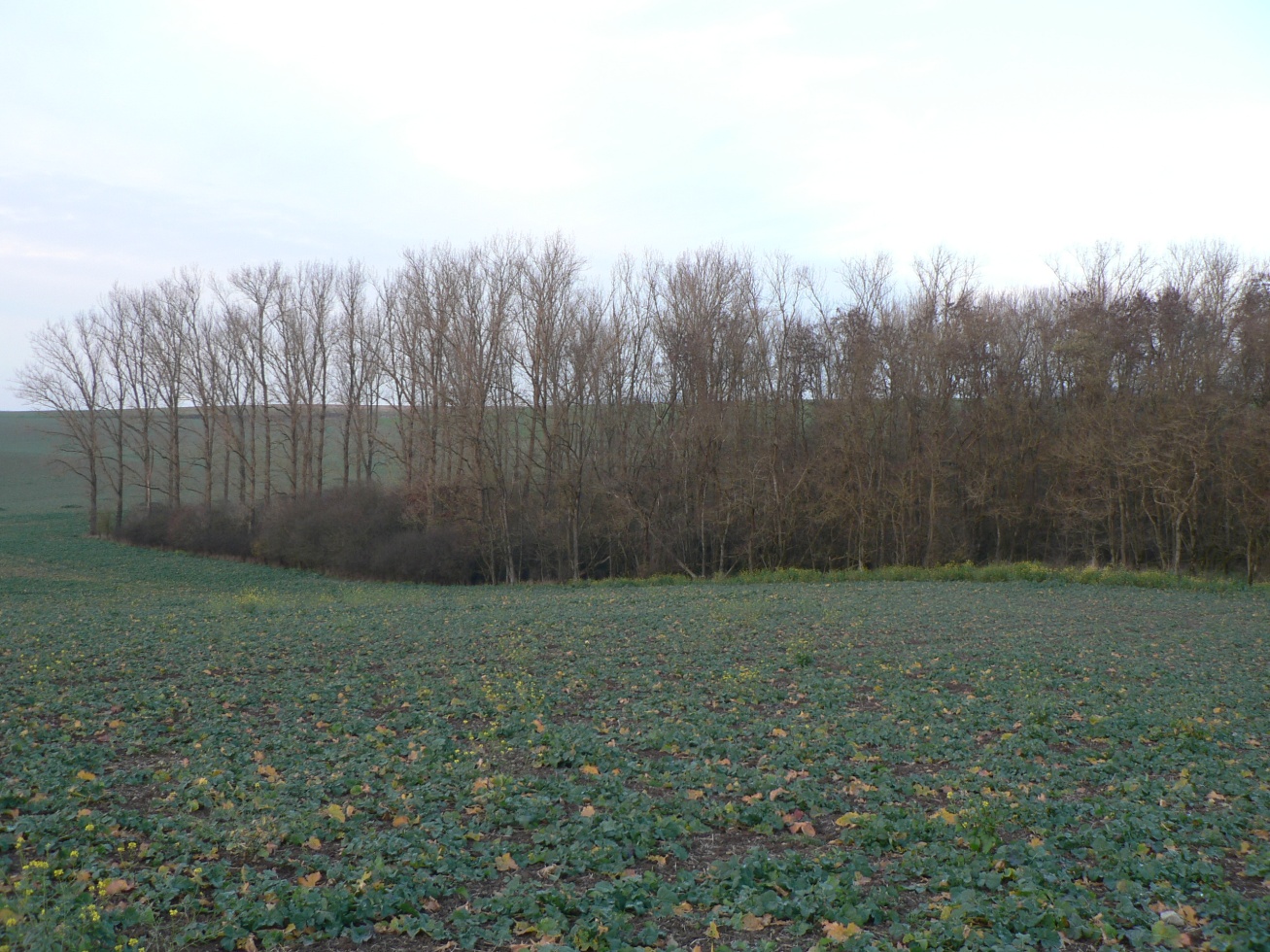 Ph8 : Vue rapprochée côté Ouest ; les acacias à droite et quelques peupliers dans les buissons à gauche. Le 22/12/2014